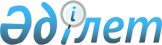 Об утверждении коэффициента зонирования в Тюлькубасском районе, учитывающий месторасположение объекта налогообложения в населенном пунктеПостановление акимата Тюлькубасского района Туркестанской области от 30 ноября 2021 года № 276. Зарегистрировано в Министерстве юстиции Республики Казахстан 7 декабря 2021 года № 25586
      Примечание ИЗПИ!
      Настоящее постановление вводится в действие с 01.01.2022.
      В соответствии с пунктом 6 статьи 529 Кодекса Республики Казахстан "О налогах и других обязательных платежах в бюджет (Налоговый Кодекс)" и Методикой расчета коэффициента зонирования, утвержденной приказом министра информации и коммуникаций Республики Казахстан 12 ноября 2018 года № 475 (зарегистрировано в Реестре государственной регистрации нормативных правовых актов № 17847), акимат Тюлькубасского района ПОСТАНОВЛЯЕТ:
      1. Утвердить коэффициент зонирования в Тюлькубасском районе, учитывающий месторасположение объекта налогообложения в населенном пункте, согласно приложению к настоящему постановлению.
      2. Коммунальному государственному учреждению "Аппарат акима Тюлькубасского района" в установленном законодательством Республики Казахстан порядке обеспечить:
      1) государственную регистрацию настоящего постановления в Министерстве юстиции Республики Казахстан;
      2) размещение настоящего постановления на интернет-ресурсе акимата Тюлькубасского района.
      3. Контроль за исполнением настоящего постановления возложить на заместителя акима Тюлькубасского района по экономическим вопросам.
      4. Настоящее постановление вводится в действие с 1 января 2022 года. Коэффициентты зонирования в Тюлькубасском районе, учитывающий месторасположение объекта налогообложения в населенном пункте
					© 2012. РГП на ПХВ «Институт законодательства и правовой информации Республики Казахстан» Министерства юстиции Республики Казахстан
				
      Аким Тюлькубасского района

Н. Байғұт
Приложение к постановлению
акимата Тюлькубасского
района от 30 ноября 2021 года
№ 276
№
Наименование сельского округа, поселка
Месторасположение объекта налогообложения в населенном пункте 
Коэффициент зонирования
1
Майлыкентский сельский округ
село Т.Рыскулова 
2
2
село Бакыбек 
1,88
3
поселок Састюбе
поселок Састюбе 
1,99
4
село Ынтымак 
1,75
5
поселок Тюлькубас 
поселок Тюлькубас 
1,99
6
село Ирсу 
1,45
7
Акбиикский сельский округ
село Акбиик 
1,95
8
село Кулан 
1,89
9
село Сарытур 
1,80
10
Шакпакский сельский округ
село Шакпак баба 
1,93
11
Разъезд 114 
1,50
12
Машатский сельский округ
село Машат 
1,85
13
село Мынбай 
1,75
14
село Кызылбастау 
1,55
15
село Енбек 
1,65
16
село Енбекши 
1,65
17
Келтемашатский сельский округ
село Кершетас 
1,85
18
село Келтемашат 
1,85
19
село Аксай 
1,45
20
село Даубаба 
1,60
21
село Когалы 
1,50
22
село Жиынбай 
1,65
23
Арысский сельский округ
село Керейт 
1,85
24
село Макталы 
1,85
25
село Кайыршакты 
1,20
26
Балыктинский сельский округ
село Балыкты 
1,95
27
село Урбулак 
1,85
28
село Кокбулак 
1,85
29
село Абай 
1,85
30
село Шарафкент 
1,85
31
Жаскешуский сельский округ
село Жаскешу 
1,95
32
село Пистели 
1,45
33
село Жанузак 
1,60
34
село Рыскул 
1,85
35
Тастумсыкский сельский округ
село Тастумсык 
1,87
36
село Амангельды 
1,83
37
село Кабанбай 
1,83
38
село Жыланды 
1,76
39
село Карабастау 
1,60
40
Рыскуловский сельский округ
село Азаттык 
1,99
41
село Жанаталап 
1,80
42
село Шукырбулак 
1,85
43
село Тастыбулак 
1,78
44
Мичуринский сельский округ
село Майтобе 
1,90
45
село Кожамберды 
1,85
46
село Таусагыз 
1,85
47
село Коксагыз 
1,86
48
Кемербастауский сельский округ
село Кемербастау 
1,87
49
село Кумисбастау 
1,79
50
село Майлыкент 
1,60
51
Разъезд 117 
1,40
52
село Алгабас 
1,85
53
село М.Жаримбетов 
1,85
54
село Елтай 
1,87
55
Жабаглинский сельский округ
село Жабаглы 
1,86
56
Разъезд 115 
1,35
57
село Абайыл 
1,72